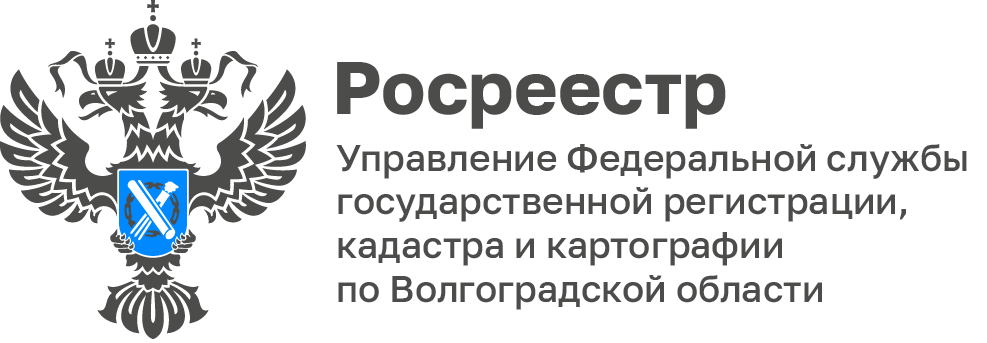 Промежуточные результаты работы Управления Росреестра по Волгоградской области обсудили на очередном заседании коллегии22 сентября 2023 года на очередном заседании коллегии Управления Росреестра по Волгоградской области подведены итоги работы Управления за 1 полугодие 2023 года и рассмотрены результаты достижения показателей эффективности, результативности и цифровизации деятельности, а также реализации государственной программы Российской Федерации «Национальная система пространственных данных».В рамках заседания коллегии состоялось награждение сотрудников Управления. За безупречную и эффективную гражданскую службу 2 специалиста Управления награждены Почетной грамотой и Благодарностью руководителя ведомства. За эффективное сотрудничество, активное взаимодействие и высокие результаты работы, направленные на повышение уровня удовлетворения граждан при получении государственных услуг и в связи с 15-летием со дня образования Росреестра 15 сотрудникам Управления вручены Почетные грамоты и Благодарности Губернатора Волгоградской области. Председатель комитета по управлении государственным имуществом Волгоградской области Екатерина Кульгускина пожелала коллективу Управления достижения новых вершин в профессиональной деятельности, благополучия и успехов.В торжественной обстановке коллектив Управления проводил на заслуженный отдых заместителя начальника отдела землеустройства, мониторинга земель и кадастровой оценки недвижимости Костенко Нину Александровну, которой было присвоено звание «Почетный работник Росреестра».Руководитель Управления Наталья Сапега выразила благодарность Нине Александровне за высокий профессионализм и преданность делу, многолетний труд и большой вклад в развитие Управления.С уважением,Балановский Ян Олегович,Пресс-секретарь Управления Росреестра по Волгоградской областиMob: +7(987) 378-56-60E-mail: balanovsky.y@r34.rosreestr.ru